           Руководствуясь приказом Министерства финансов Республики Коми от 01.02.2016 № 23  «Об организации работы по составлению годового отчета по сети, штатам и контингентам государственных учреждений Республики Коми и муниципальных учреждений муниципальных образований Республики Коми, за 2015 год» и в целях своевременного и качественного составления годового отчета по сети, штатам и контингентам муниципальных учреждений муниципального района «Печора» за 2015 год:Утвердить график организации работы по составлению годового отчета  по сети, штатам и контингентам муниципальных учреждений муниципального района «Печора» за 2015 год согласно приложению к настоящему распоряжению.Обеспечить управлению финансов МР «Печора» качественную проверку показателей отчетов по сети, штатам и контингентам муниципальных учреждений муниципального района «Печора» и составление сводного отчета по сети, штатам и контингентам муниципальных учреждений муниципального района «Печора» за 2015 год  в установленные графиком сроки.При составлении годовых  отчетов  по сети, штатам и контингентам муниципальных учреждений муниципального района «Печора» за 2015 год руководствоваться с указаниями Министерства финансов Российской Федерации «О порядке заполнения показателей Сводов отчетов по сети, штатам и контингентам получателей бюджетных средств, состоящих на бюджете субъекта Российской Федерации и бюджетах муниципальных образований, за 2015 год» и разъяснениями Министерства финансов Республики Коми по заполнению показателей Сводов отчетов по сети, штатам и контингентам  государственных учреждений Республики Коми и муниципальных учреждений муниципальных образований Республики Коми за 2015 год.Контроль за исполнением распоряжения возложить на начальника управления финансов МР «Печора» Кузьмину Е.Г.                                                                                      Приложение                                                                       к распоряжению                                                                                             администрации МР «Печора»                                                                             от 03 февраля 2016 г.  № 92-р  График организации работы по составлению годового отчета  по сети, штатам и контингентам муниципальных учреждений муниципального района «Печора» за 2015 год_______________________________  попопопоАДМИНИСТРАЦИЯМУНИЦИПАЛЬНОГО РАЙОНА« ПЕЧОРА »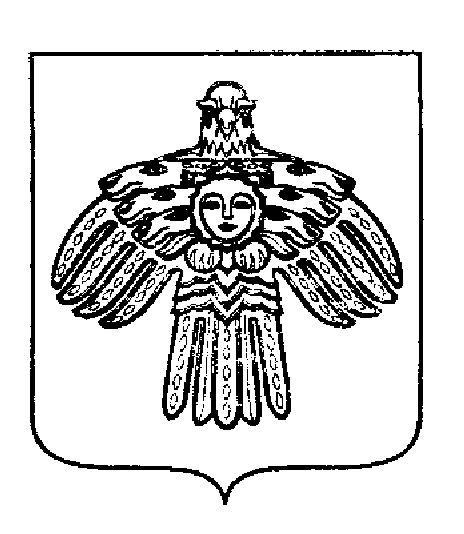 «ПЕЧОРА »  МУНИЦИПАЛЬНÖЙ РАЙОНСААДМИНИСТРАЦИЯ РАСПОРЯЖЕНИЕТШÖКТÖМРАСПОРЯЖЕНИЕТШÖКТÖМРАСПОРЯЖЕНИЕТШÖКТÖМ« 03 » февраля 2016 г.г. Печора,  Республика Коми                № 92-рОб     организации    работы    по   составлению годового     отчета     по     сети,      штатам      и контингентам    муниципальных     учреждений муниципального района «Печора»  за 2015 годИ.о. главы администрации                                   И.А. ШаховаНаименование Сроки исполнения12Администрация муниципального района «Печора»10.02.2016Совет муниципального района «Печора»10.02.2016Контрольно-счетная комиссия  муниципального района «Печора»10.02.2016МКУ «Управление по делам ГО и ЧС муниципального района «Печора»10.02.2016Управление финансов муниципального района «Печора»10.02.2016Управление образования муниципального района «Печора»10.02.2016Управление культуры и туризма муниципального района «Печора»10.02.2016Комитет по управлению муниципальной собственностью муниципального района «Печора»10.02.2016Администрации городских и сельских поселений10.02.2016Управление финансов муниципального района «Печора» 10.02 – 18.02.2016